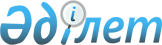 Темір ауданының пробация қызметінің есебінде тұрған адамдарды, сондай–ақ бас бостандығынан айыру орындарынан босатылған адамдарды және ата-анасынан кәмелеттік жасқа толғанға дейін айырылған немесе ата-анасының қамқорлығынсыз қалған, білім беру ұйымдарының түлектері болып табылатын жастар қатарындағы азаматтарды, жұмысқа орналастыру үшін жұмыс орындарына квота белгілеу туралы
					
			Күшін жойған
			
			
		
					Ақтөбе облысы Темір ауданының әкімдігінің 2017 жылғы 9 наурыздағы № 46 қаулысы. Ақтөбе облысының Әділет департаментінде 2017 жылғы 30 наурызда № 5377 болып тіркелді. Күші жойылды - Ақтөбе облысы Темір аудандық әкімдігінің 2018 жылғы 20 наурыздағы № 69 қаулысымен
      Ескерту. Күші жойылды - Ақтөбе облысы Темір аудандық әкімдігінің 20.03.2018 № 69 қаулысымен (алғашқы ресми жарияланған бастап қолданысқа енгізіледі).
      Қазақстан Республикасының 2001 жылғы 23 қантардағы "Қазақстан Республикасындағы жергілікті мемлекеттік басқару және өзін-өзі басқару туралы" Заңының 31 - бабына, Қазақстан Республикасының 2016 жылғы 6 сәуірдегі "Халықты жұмыспен қамту туралы" Заңының 9, 27 - баптарына, 2014 жылғы 5 шілдедегі Қазақстан Республикасының Қылмыстық-атқару кодексінің 18-бабына және Қазақстан Республикасының Денсаулық сақтау және әлеуметтік даму министрінің 2016 жылғы 26 мамырдағы № 412 "Ата-анасынан кәмелеттік жасқа толғанға дейін айырылған немесе ата-анасының қамқорлығынсыз қалған, білім беру ұйымдарының түлектері болып табылатын жастар қатарындағы азаматтарды, бас бостандығынан айыру орындарынан босатылған адамдарды, пробация қызметінің есебінде тұрған адамдарды жұмысқа орналастыру үшін жұмыс орындарын квоталау қағидаларын бекіту туралы" (нормативтік құқықтық актілерді мемлекеттік тіркеу тізілімінде № 13898 тіркелген) бұйрығына сәйкес, Темір ауданының әкімдігі ҚАУЛЫ ЕТЕДІ:
      1. Темір ауданының пробация қызметінің есебінде тұрған адамдарды, сондай–ақ бас бостандығынан айыру орындарынан босатылған адамдарды және ата-анасынан кәмелеттік жасқа толғанға дейін айырылған немесе ата-анасының қамқорлығынсыз қалған, білім беру ұйымдарының түлектері болып табылатын жастар қатарындағы азаматтарды, жұмысқа орналастыру үшін екі пайызы мөлшерінде квота белгіленсін.
      2. Осы қаулының орындалуын бақылау аудан әкімінің орынбасары Ж.Қалмағанбетовке жүктелсін.
      3. Осы қаулы алғаш ресми жарияланғаннан кейін күнтізбелік он күн өткен соң қолданысқа енгізіледі.
					© 2012. Қазақстан Республикасы Әділет министрлігінің «Қазақстан Республикасының Заңнама және құқықтық ақпарат институты» ШЖҚ РМК
				
      Темір ауданының әкімі

А.Жүсібалиев
